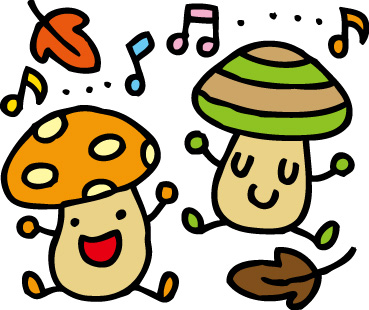 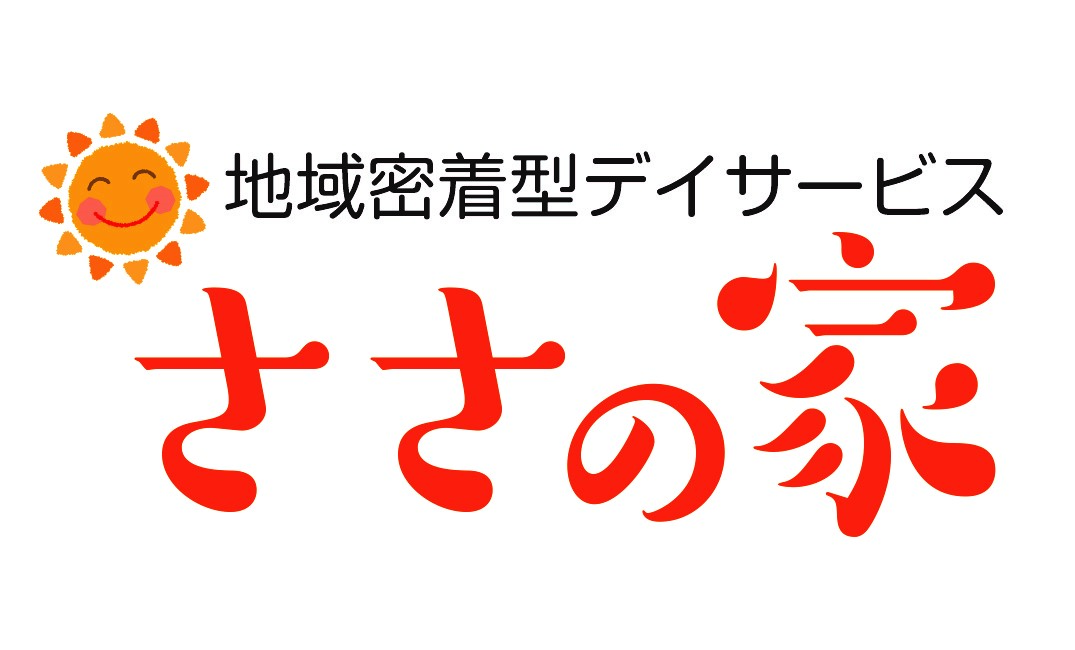 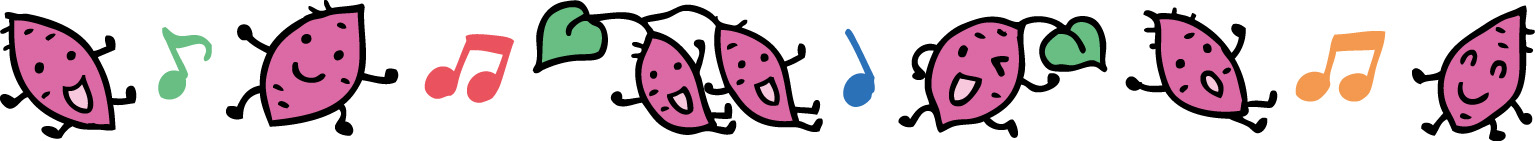 の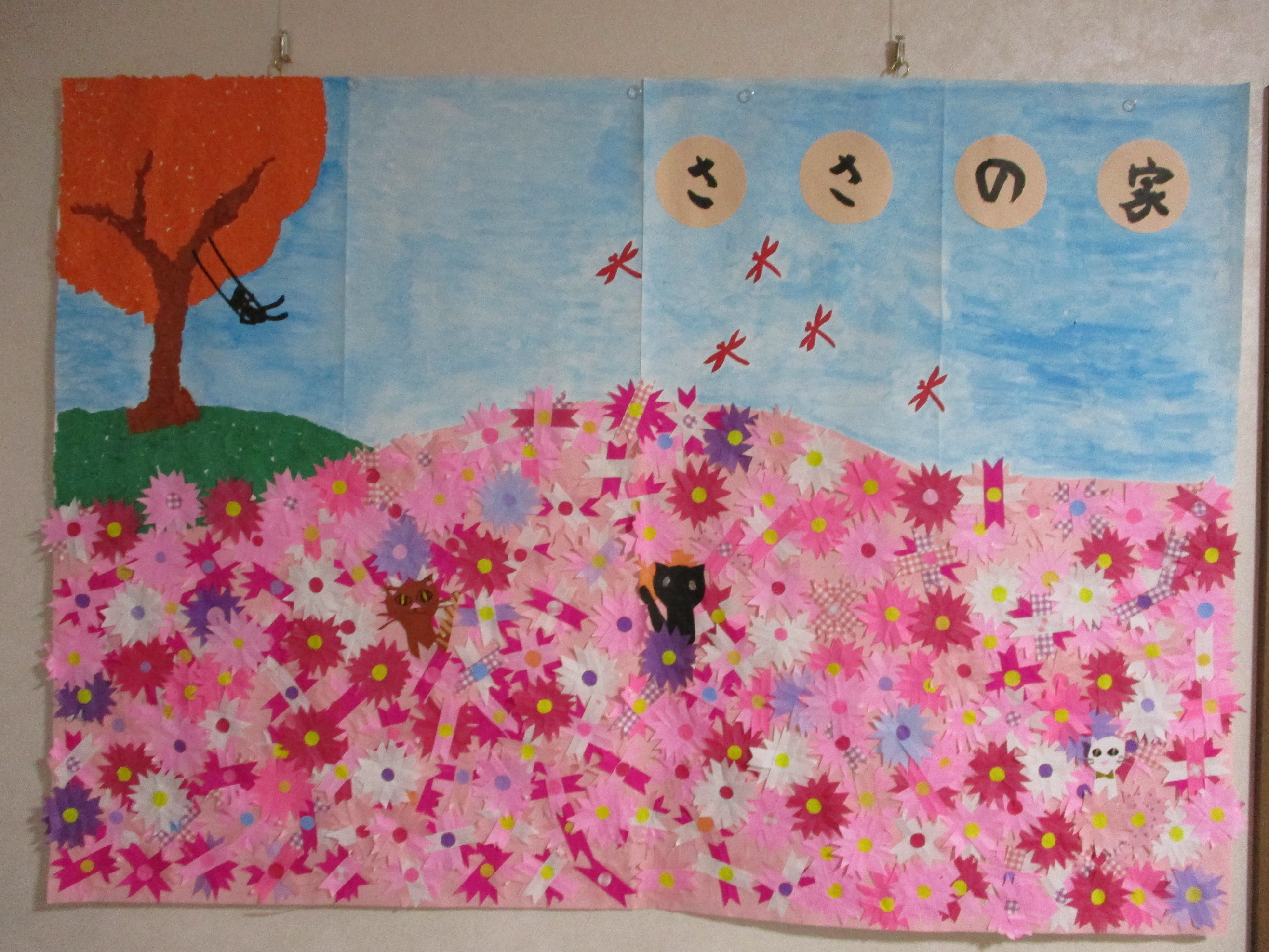 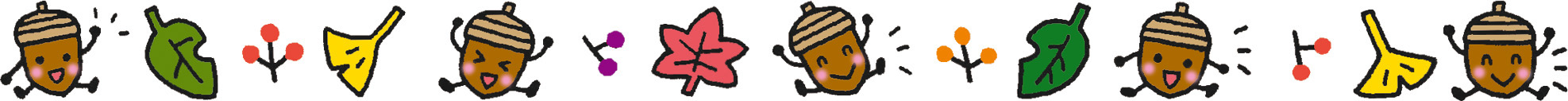 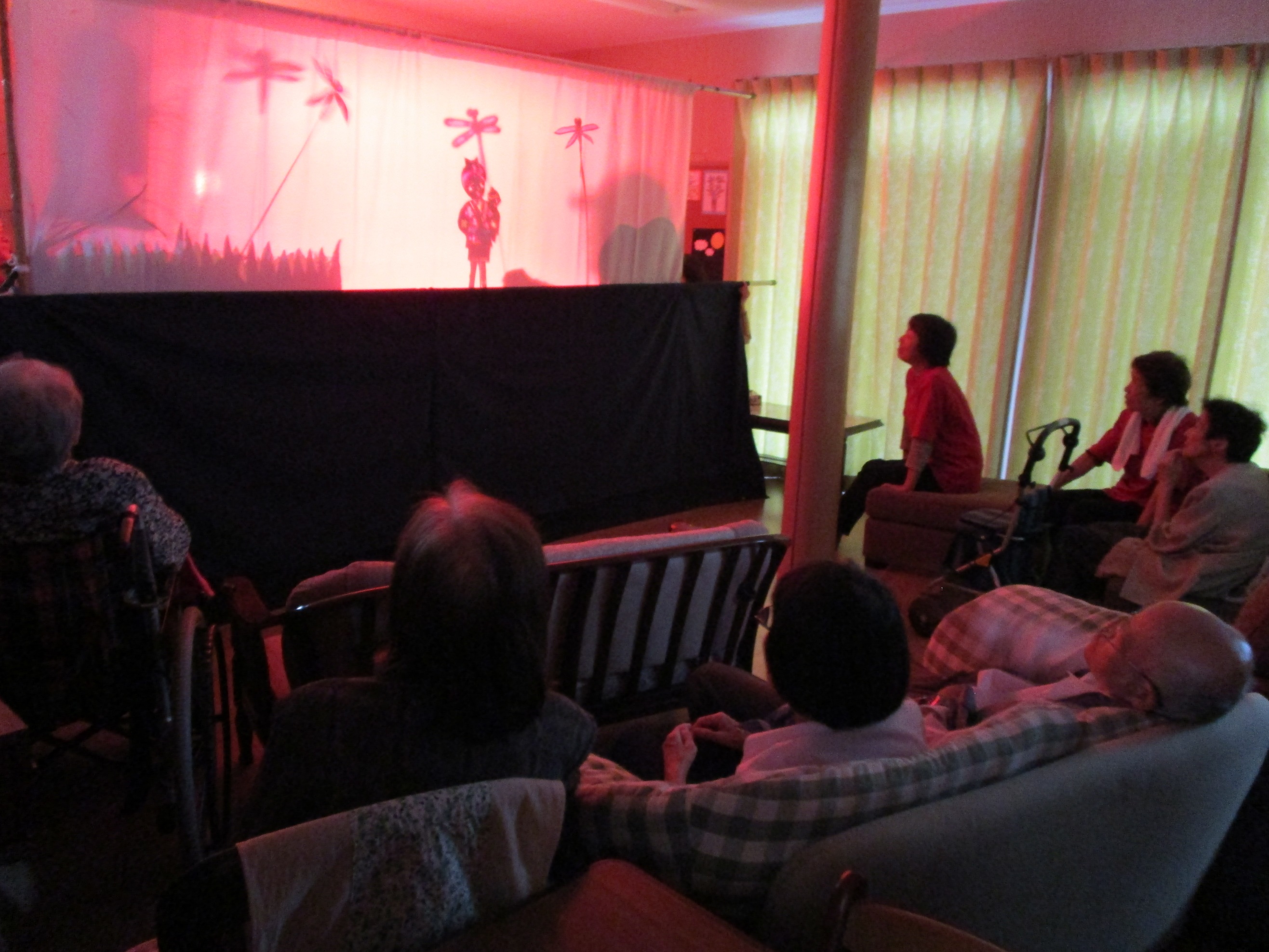 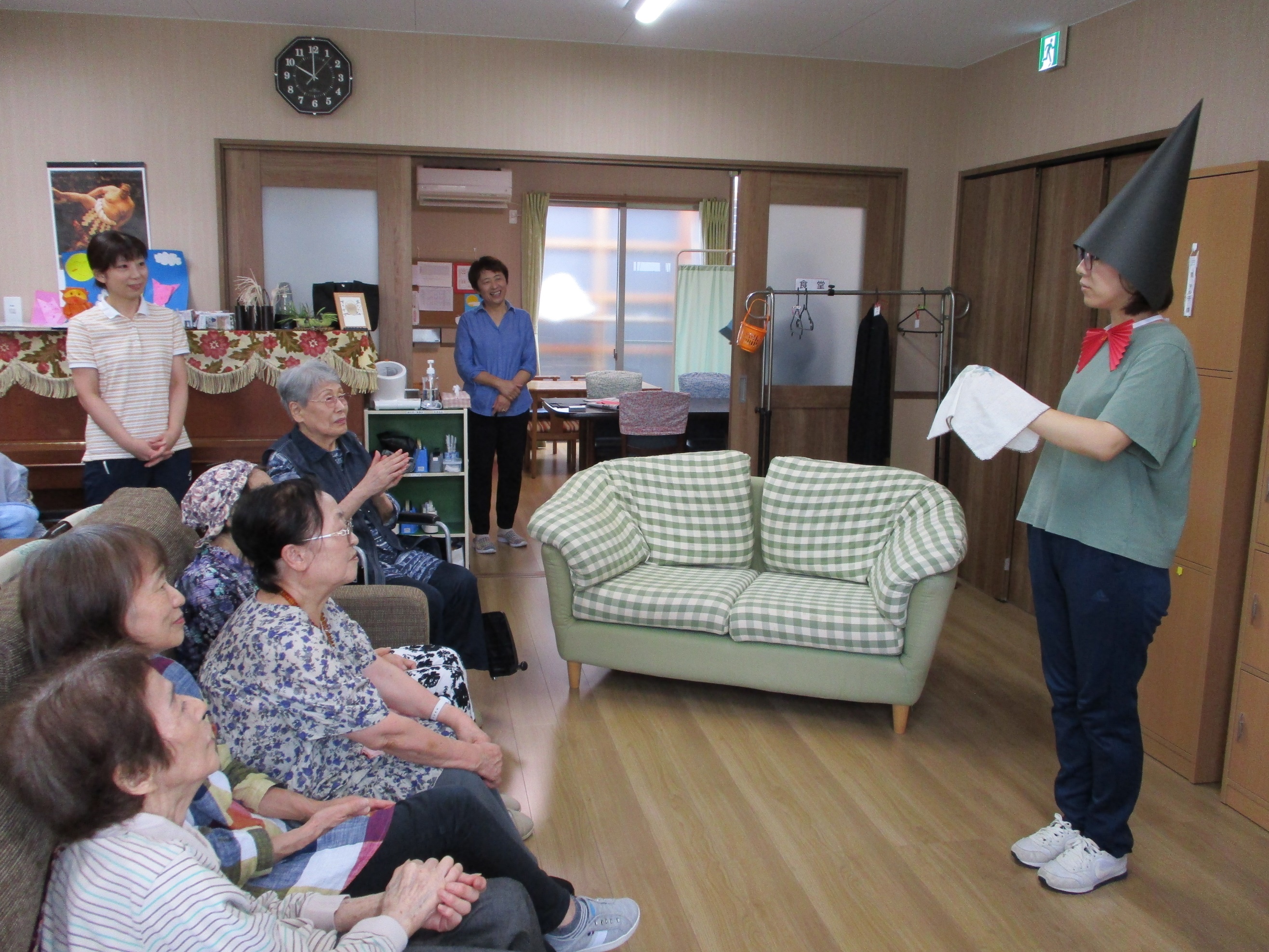 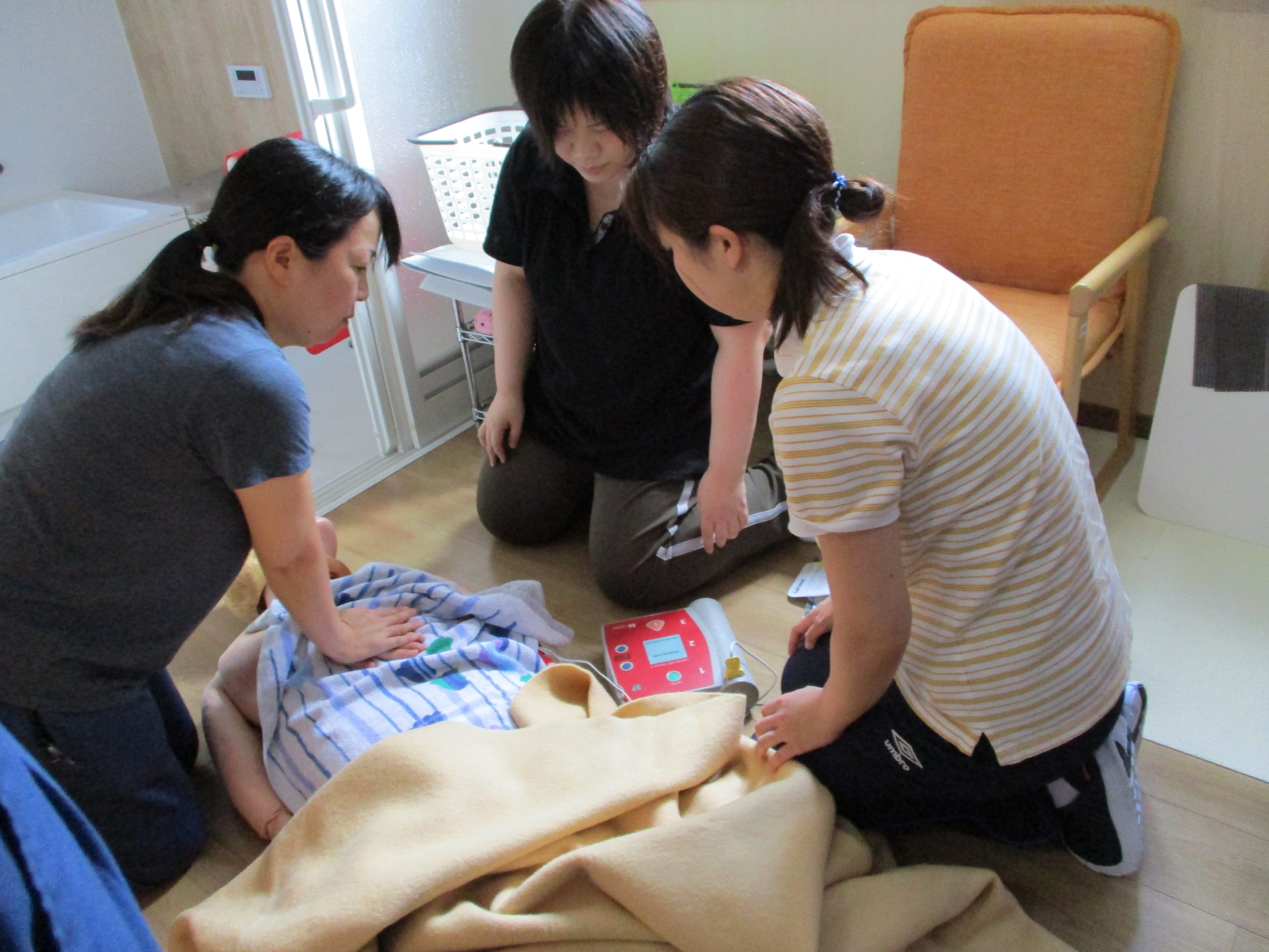 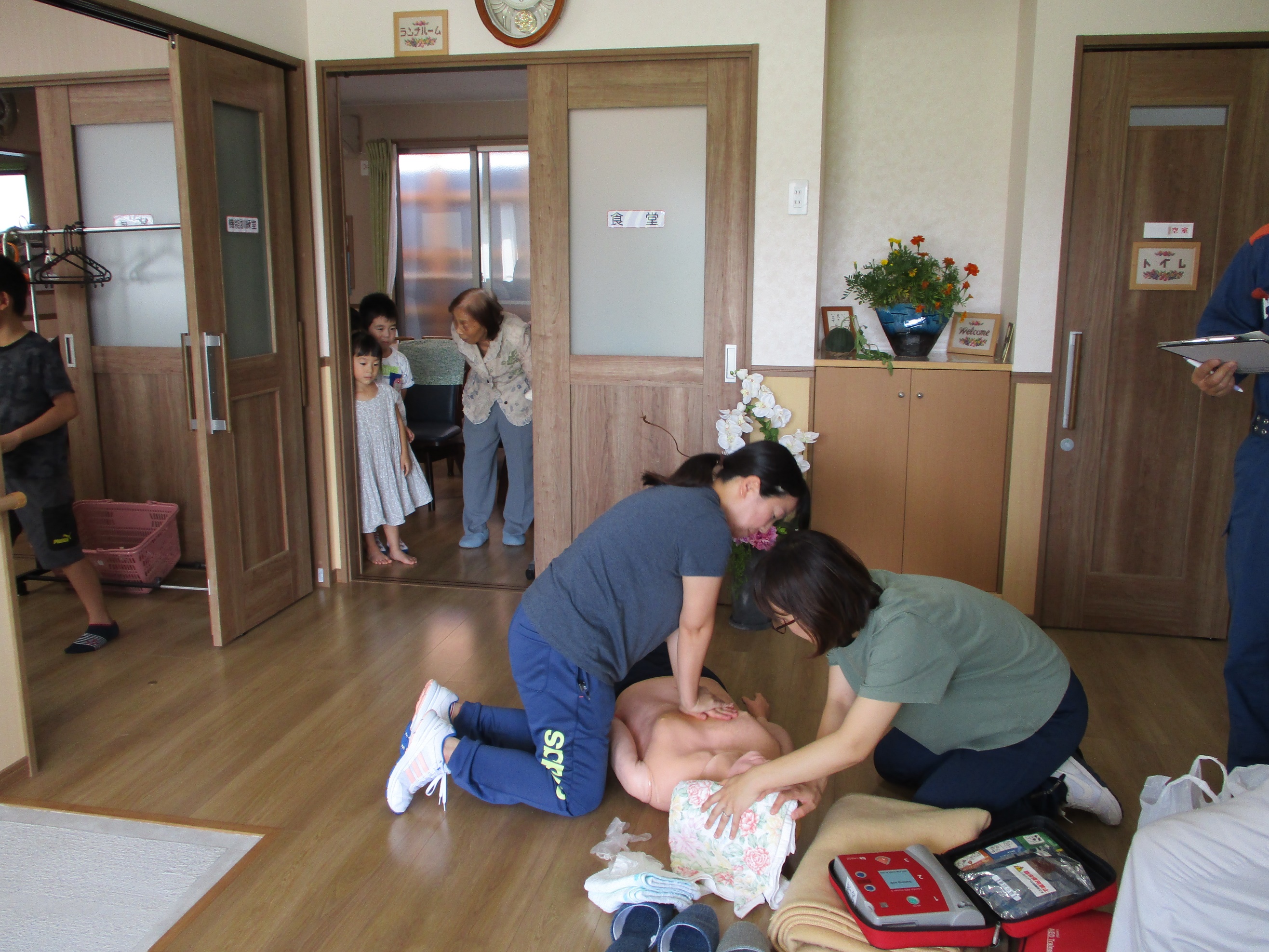 